       SPIELERKADERLISTE FÜR DEN ONLINE-SPIELBERICHT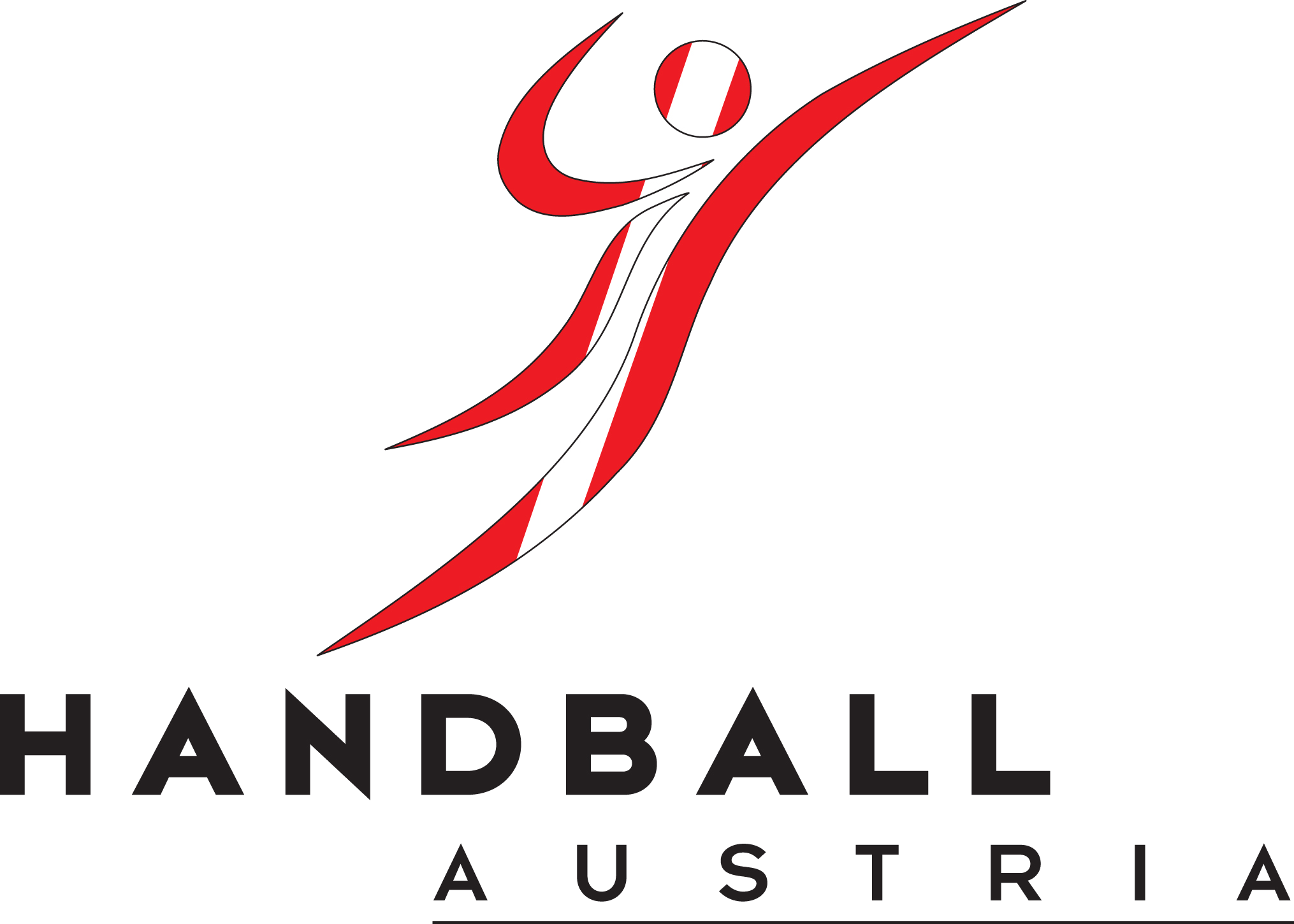 Mannschaft: 	Mannschaftsverantwortlicher: 	_________________________________________	Name / UnterschriftStand: August 2016AktivTrikotNr.Pass-nummerFamiliennameVornameGeburtsdatum1234567891011121314151617181920Off.FamiliennameVorname TrikotfarbeASpielerInBTorhüterInCD